Afgegeven voor de volgende periode: van			t/m Tekenbeet protocolOp kamp is er een teek verwijderd op de plek van het kruisje.Beste ouder, noteer dit in uw agenda.Wanneer men een teek of teken verwijdert, dan is het belangrijk dit te noteren. Het kan zijn dat er na een paar weken een rode kring op de huid verschijnt. Dit kan een symptoom zijn van de ziekte van Lymne. Na een tekenbeet is het belangrijk dat men minimaal 6 maanden goed oplet of er klachten ontstaan. Raadpleeg dan altijd de huisarts.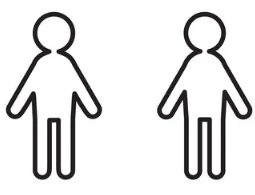 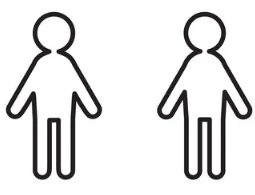 Persoonlijke gegevens / Personal information Persoonlijke gegevens / Personal information AchternaamSurnameVoornamenName(s)RoepnaamFirst nameAdresAddressPostcode en woonplaatsPostal code & place of residenceTelefoonnummerTelephone numberGeboortedatumDate of BirthGeboorteplaatsPlace of birthGeslachtGenderM   /   VNummer paspoort / IdentiteitskaartNumber passport/ID-cardPlaats van afgiftePlace of issueGeldig totValid untilLidnummer Scouting NederlandMembership numberZwemmen / SwimmingZwemmen / SwimmingKan en mag uw zoon/dochter zwemmen?Is your son/daughter capable and/or allowed to swim?□ ja / yes□ nee / noZorgverzekering / Health InsuranceZorgverzekering / Health InsuranceMaatschappijCompanyPolisnummerPolicy numberContactpersoon in geval van nood / Person to be contacted in case of emergency Contactpersoon in geval van nood / Person to be contacted in case of emergency NaamNameRelatie met de deelnemerRelationship with the participantAdresAddressPostcode en woonplaatsPostal code & place of residenceTelefoonnummerTelephone numberMobiel nummerCellphone numberMedische gegevens / Medical informationMaak indien nodig gebruik van een bijlage, voorzien van de naam van de deelnemer, voor het vermelden van de gevraagde gegevens. Medische gegevens / Medical informationMaak indien nodig gebruik van een bijlage, voorzien van de naam van de deelnemer, voor het vermelden van de gevraagde gegevens. Vraagt de gezondheid of het gedrag van uw zoon/dochter speciale zorg?Does your son’s/daughter’s health or behavior require special care?Zo ja, welke? If yes, which?□ ja / yes□ nee / noGebruikt uw zoon/dochter medicijnen?Does your son/daughter have to take prescribed medicine?Zo ja welke en wanneer? If yes, specify time and name of medicine.□ ja / yes□ nee / noIs uw zoon/dochter allergisch?Is your son/daughter allergic?Zo ja, waarvoor?If yes, for what?□ ja / yes□ nee / noIs uw zoon/dochter gevaccineerd volgens het Rijksvaccinatieprogramma?Is your son/daughter vaccinated according to the Dutch vaccination program?□ ja / yes□ nee / noVolgt uw zoon/dochter een dieet?Does your son/daughter follow a diet?Zo ja, wat?If yes, what?□ ja / yes□ nee / noGegevens huisarts / Contact details family doctorGegevens huisarts / Contact details family doctorNaam NameAdres AddressTelefoonnummerTelephone numberGegevens tandarts / Contact details dentistGegevens tandarts / Contact details dentistNaam NameAdres AddressTelefoonnummerTelephone numberIn geval van nood, ter beoordeling van een arts, geef ik hierbij toestemming mijn zoon/dochter te laten opnemen en behandelen in een ziekenhuis, zonder mijn voorkennis, wanneer het niet mogelijk was tijdig contact met mij op te nemen.In case I could not be contacted in time, I herewith consent to admittance of my son/daughter to hospital and to treatment in case of an emergency as indicated by a qualified physician.Handtekeningen ouder(s) / Signature(s) of authorising adult(s)Handtekeningen ouder(s) / Signature(s) of authorising adult(s)Datum en plaats:
Date and place:Datum en plaats:
Date and place: